Révision partielle des principes directeurs d’examen de la chicorÉe À feuilleDocument établi par un expert de la FranceAvertissement : le présent document ne représente pas les principes ou les orientations de l’UPOV1.	L'objet du présent document est de présenter une proposition de révision partielle des principes directeurs d'examen de la chicorée à feuille (document TG/154/4).2.	À sa cinquante-sixième session, le Groupe de travail technique sur les plantes potagères (TWV), a examiné une proposition de révision partielle des principes directeurs d'examen de la chicorée à feuille (Cichorium intybus L. var. foliosum Hegi) sur la base des documents TG/154/4 et TWV/56/16 “Partial revision of the Test Guidelines for Leaf Chicory” et a proposé les modifications suivantes du tableau des caractères (voir document TWV/56/22 “Report”, paragraphe 90) :Ajout d'un nouveau niveau d'expression “rouge très foncé” avec la note 8 au caractère 8 “Feuille : couleur”;Ajout de deux nouveaux caractères “Seulement variétés avec pigmentation anthocyanique : présente : Feuille : distribution de la pigmentation anthocyanique: “diffuse seulement” : Feuille : surface de la pigmentation anthocyanique diffuse” et “Seulement variétés avec Feuille : distribution de la pigmentation anthocyanique : en taches seulement ou  diffuse et en taches : Feuille : surface de la pigmentation anthocyanique”;Révision du titre et des variétés indiquées à titre d'exemple du caractère 11 “Feuille : profil de la face supérieure”;Ajout d'un nouveau caractère “Feuille : profil du bord à la zone apicale” après le caractère 11 “Feuille : profil de la face supérieure”;Ajout d'un nouveau niveau d'expression “rouge très foncé” avec la note 9 au caractère 25 “Tête : couleur des feuilles de couverture”.3.	Les modifications proposées sont indiquées ci-dessous en surbrillance et soulignées pour les insertions, en surbrillance et biffées pour les suppressions.Proposition de réviser le chapitre 7 “Tableau des caractères”4.	Les modifications convenues pour les caractères du chapitre 7 “Tableau des caractères” seraient également reflétées dans les chapitres 5 “Groupement des variétés et organisation des essais en culture”, 8 “Explications du tableau des caractères” et 10 “Questionnaire technique”, section 5 “Caractères de la variété à indiquer”.[Fin du document]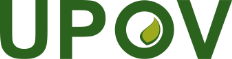 FUnion internationale pour la protection des obtentions végétalesComité techniqueCinquante-huitième sessionGenève, 24 et 25 octobre 2022TC/58/22Original:  anglaisDate:  4 octobre 2022EnglishEnglishfrançaisfrançaisdeutschespañolExample Varieties
Exemples
Beispielssorten
Variedades ejemploNote/
Nota7.(*)QLVG(a), (b)absentabsentabsenteabsentefehlendausenteabsent1presentpresentprésenteprésentevorhandenpresentepresent98.(*)PQVG(+)(a), (b)yellowish greenyellowish greenvert jaunâtrevert jaunâtregelblichgrünverde amarillentoBianca di Milano1light greenlight greenvert clairvert clairhellgrünverde claroA grumolo bionda,  Rosa2medium greenmedium greenvert moyenvert moyenmittelgrünverde medioA grumolo verde3dark greendark greenvert foncévert foncédunkelgrünverde oscuroA grumolo verde scuro4light redlight redrouge clairrouge clairhellrotrojo claro5medium redmedium redrouge moyenrouge moyenmittelrotrojo medioRossa di Treviso precoce6dark reddark redrouge foncérouge foncédunkelrotrojo oscuroRosa isontina7very dark redvery dark redrouge très foncérouge très foncésehr dunkelrotrojo muy oscuroCaravaggio89.(*)PQVG(+)(a), (b)diffused onlydiffused onlydiffuse seulementdiffuse seulementnur diffussolamente difusaPalla rossa 21in patches onlyin patches onlyen taches seulementen taches seulementnur in Fleckensolamente en manchasVariegata di Castelfranco,  Variegata di Lusia2diffused and in patchesdiffused and in patchesdiffuse et en tachesdiffuse et en tachesdiffus und in Fleckendifusa y en manchasPalla rossa 2,
Variegata di Chioggia310.QNVG(a), (b)Seulement variétés avec pigmentation anthocyanique : présente : Feuille : distribution de la pigmentation anthocyanique: “diffuse seulement” : Feuille : surface de la pigmentation anthocyanique diffuseSeulement variétés avec pigmentation anthocyanique : présente : Feuille : distribution de la pigmentation anthocyanique: “diffuse seulement” : Feuille : surface de la pigmentation anthocyanique diffuseNur Sorten mit  Anthocyanfärbung: vorhanden: Blatt: Verteilung des Anthocyans: “nur diffus”: Blatt: Fläche der Verteilung der diffusen AnthocyanfärbungSolamente variedades con pigmentación antociánica: presente: Hoja: distribución de la antocianina: “solamente difusa”: Hoja: superficie de la pigmentación antociánica difusasmallsmallpetitepetitekleinpequeñaPalla Rossa 23mediummediummoyennemoyennemittelmediaGranato5largelargegrandegrandegroßgrandeCaravaggio711.QNVG(a), (b)Seulement variétés avec Feuille : distribution de la pigmentation anthocyanique : en taches seulement ou  diffuse et en taches : Feuille : surface de la pigmentation anthocyaniqueSeulement variétés avec Feuille : distribution de la pigmentation anthocyanique : en taches seulement ou  diffuse et en taches : Feuille : surface de la pigmentation anthocyaniqueNur Sorten mit  Blatt: Verteilung des Anthocyans: nur in Flecken oder diffus und in Flecken: Blatt: Fläche der AnthocyanfärbungSolamente variedades con Hoja: distribución de la antocianina: solamente en manchas o difusa y en manchas: Hoja: superficie de la pigmentación antociánicavery smallvery smalltrès petitetrès petitesehr kleinmuy pequeñaVariegata di Lusia1smallsmallpetitepetitekleinpequeñaVariegata di Castelfranco3mediummediummoyennemoyennemittelmediaVariegata di Chioggia5largelargegrandegrandegroßgrandeVariegata di Adria710.
12.PQVG(a), (b)whitishwhitishblanchâtreblanchâtreweißlichblanquecinoBianca invernale, 
Bianca di Milano, 
Pan di zucchero1greengreenvertevertegrünverdeA grumolo verde,  Katrina2redredrougerougerotrojoMedusa311.13.
QNVG(a), (b)strongly concavestrongly concavefortement concavefortement concavestark konkavmuy cóncavoBotticelli, Indigo1weakly concaveweakly concavefaiblement concavefaiblement concaveleicht konkavdébilmente cóncavoGrumolo verde scuro2flatflatplanplanflachplanoRossa di Treviso 23weakly convexweakly convexfaiblement convexefaiblement convexeleicht konvexdébilmente convexoGranato, 
Rossa di Treviso precoce,Uranus4strongly convexstrongly convexfortement convexefortement convexestark konvexfuertemente convexoGranato A grumolo verde514.(*)QNVG(a), (b)strongly concavestrongly concavefortement concavefortement concavestark konkavmuy cóncavoVerona1weakly concaveweakly concavefaiblement concavefaiblement concaveleicht konkavdébilmente cóncavoGiove2flatflatplanplanflachplanoPan di zuccchero3weakly convexweakly convexfaiblement convexefaiblement convexeleicht konvexdébilmente convexoGranato4strongly convexstrongly convexfortement convexefortement convexestark konvexfuertemente convexo512.15.QNVG(a), (b)absent or weakabsent or weaknulle ou faiblenulle ou faiblefehlend oder geringausente o débilJupiter,  Rosa1mediummediummoyennemoyennemittelmedioVariegata di Chioggia3strongstrongfortefortestarkfuerte5[…][…]25.28.(*)PQVG(a)whitish greenwhitish greenvert blanchâtrevert blanchâtreweißlichgrünverde blanquecinoVariegata di Chioggia1yellowish greenyellowish greenvert jaunâtrevert jaunâtregelblichgrünverde amarillentoBianca invernale,  Variegata di Lusia2light greenlight greenvert clairvert clairhellgrünverde claroA grumolo bionda, 
Pan di zucchero3medium greenmedium greenvert moyenvert moyenmittelgrünverde medioA grumolo verde4dark greendark greenvert foncévert foncédunkelgrünverde oscuroA grumolo verde scuro,  Catalogna puntarelle a foglia frastagliata5light redlight redrouge clairrouge clairhellrotrojo claroRosa6medium redmedium redrouge moyenrouge moyenmittelrotrojo medioRossa di Verona precoce7dark reddark redrouge foncérouge foncédunkelrotrojo oscuroNerone,  Rosa isontina8very dark redvery dark redrouge très foncérouge très foncésehr dunkelrotrojo muy oscuroCaravaggio9